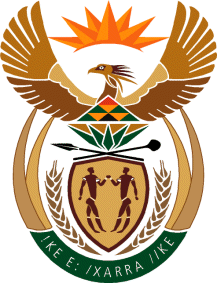 MINISTRY: PUBLIC SERVICE AND ADMINISTRATIONREPUBLIC OF SOUTH AFRICANATIONAL ASSEMBLYQUESTION FOR WRITTEN REPLY DATE:		13 MARCH 2020QUESTION NO.: 	430		Mrs M O Clarke (DA) to ask the Minister of Public Service and Administration:What (a) total number of (i) national and (ii) provincial government officials received payment for capped leave days in the past two financial years, (b) total number of days was the payment for in respect of each individual and (c) was the total amount that was paid out?									NW611EREPLY:The response to the questions above is depicted in the table below. Please note that on the payment system there are no distinctions between payments of capped leave and unused leave. Consequently, the DPSA cannot report on capped leave specifically. This is a shortcoming that I have already addressed with my colleague the Minister of Finance.2018/2019 financial year2018/2019 financial year2018/2019 financial year2019/2020 financial year2019/2020 financial year2019/2020 financial yearImplementation Areanumber of officials paidnumber of days payment made total amount paid outnumber of officials paidnumber of days payment made total amount paid outNational Departments53574.18R7 512 648. 6761862.71R7 320 156. 28Provincial Government63217 531.63R56 932 737.9667917 710.38R64 902 746.42